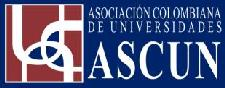 4.      Compromiso Previo de Reconocimiento AcadémicoCOMPROMISO PREVIO DE RECONOCIMIENTO ACADÉMICOComo responsable Académico de la Universidadexpreso mi aprobación para la movilidad del estudiante                                                               _____________, quien cursará las asignaturas indicadas en el Formato de Validación de Estudios MACA y le serán reconocidas por las asignaturas que figuran en su plan de estudios, también indicadas en el formato.Nombre y Firma del responsable académico      Nombre y Firma del Director ORI Lugar y Fecha:                                                     Lugar y Fecha:10